Lokalna Organizacja Turystyczna Centralny Łuk Turystyczny w Łęczycy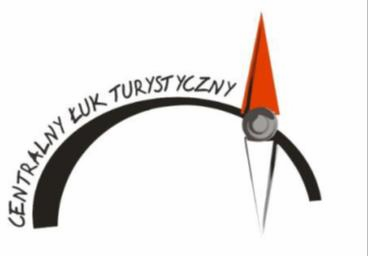 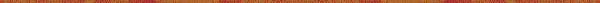 99-100 Łęczyca, Ul. Kazimierza Odnowiciela 2, tel. 2472103 11 www.cluktur.pl. NIP: 5070084111 REGON: 100985783                  KRS 0000367876V JUBILEUSZOWY ŚRODKOWOPOLSKI RAJD ROWEROWY -SZLAKIEM „W CENTRUM POLSKI” W STULECIE NIEPODLEGŁOŚCI6 – 7 - 8 lipca 2018  r.KARTA UCZESTNICTWAOrganizator,  wszystkie  osoby  z  nim  współpracujące,  a  także  osoby  związane                   z przeprowadzeniem i organizacją rajdu nie ponoszą odpowiedzialności względem uczestników za szkody osobowe, rzeczowe i majątkowe, które wystąpią przed, w trakcie lub po imprezie. Uczestnicy startują na własną odpowiedzialność. Uczestnicy ponoszą odpowiedzialność cywilną i prawną za wszystkie szkody. Przez akceptację niniejszej deklaracji uczestnicy zrzekają się prawa dochodzenia prawnego lub zwrotnego od organizatora lub jego zleceniobiorców w razie wypadku lub szkody związanej z rajdem.Biorąc pod uwagę, że w razie wypadku nie mogę wnosić żadnych roszczeń w stosunku do organizatora, przyjmuję do wiadomości, że należy przestrzegać zarządzeń kierownictwa rajdu oraz założeń regulaminu.Wyrażam zgodę na wykorzystanie i przetwarzanie moich danych osobowych przez LOT„Centralny Łuk turystyczny” na potrzeby rajdu.Swoim podpisem zapewniam, że zapoznałem/łam się z wszystkimi warunkami regulaminu                i wypełniłem/łam formularz zgłoszeniowy zgodnie z prawdą oraz kompletnie.NAZWA STARTUJĄCEJ DRUŻYNY:……………………………………………………………………..Na liście na pozycji 1. Kapitan DrużynyLp.Imię i nazwiskoPESELKontakt (email)Podpis1.2.3.4.5.6.